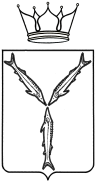 МИНИСТЕРСТВО ТРАНСПОРТА И ДОРОЖНОГО ХОЗЯЙСТВАСАРАТОВСКОЙ ОБЛАСТИП Р И К А Зот ____________№ ___________г. СаратовО внесении изменения в приказ министерства транспорта и дорожного хозяйства Саратовской областиот 14 ноября 2022 года № 01-01-18/245На основании Положения, утвержденного постановлением Правительства Саратовской области от 22 апреля 2014 года № 246-П «Вопросы министерства транспорта и дорожного хозяйства Саратовской области» ПРИКАЗЫВАЮ:Внести в приказ министерства транспорта и дорожного хозяйства Саратовской области от 14 ноября 2022 года № 01-01-18/245 «Об утверждении Порядка оплаты труда руководителей, заместителей руководителей, главных бухгалтеров в обществах, управление долями в уставном капитале которых осуществляет министерство транспорта и дорожного хозяйства Саратовской области» следующее изменение:Изложив приложение № 2 в новой редакции, согласно Приложению.Министерству информации и массовых коммуникаций Саратовской области опубликовать настоящий приказ. Контроль за исполнением настоящего приказа оставляю за собой.Министр                                                                                                 А.В. ПетаевПриложение   к приказу министерства транспортаи дорожного хозяйства Саратовской областиот __________ №_______«Приложение № 2  к приказу министерства транспортаи дорожного хозяйства Саратовской областиот 14.11.2022г № 01-01-18/245»ДОЛЖНОСТНЫЕ ОКЛАДЫ РУКОВОДИТЕЛЕЙ ОБЩЕСТВ С ОГРАНИЧЕННОЙ ОТВЕТСТВЕННОСТЬЮ ТРАНСПОРТНОЙ ОТРАСЛИ,  УПРАВЛЕНИЕ ДОЛЯМИ В УСТАВНОМ КАПИТАЛЕ КОТОРЫХОСУЩЕСТВЛЯЕТ МИНИСТЕРСТВО ТРАНСПОРТА И ДОРОЖНОГО ХОЗЯЙСТВАСАРАТОВСКОЙ ОБЛАСТИN п/пНаименование обществаРасчетный должностной оклад (рублей)1ООО «СГЭТ»174 700